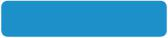 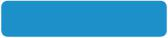 SOLICITUD DE SEGUROSEGURO RESPONSABILIDAD CIVIL PARA CLUBES Y ESCUELAS DE SURF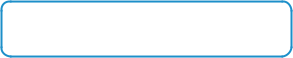 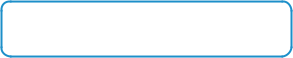 Razón Social (nombre del club/ escuela):…...........................................................................................................................................C.I.F: ..................................................Dirección Postal: ...............................................................................................................Tfno.: ......................................Persona de contacto: …………………………………………………………………………...E-mail: ……………………………………………………………………………………………..Actividad: Club / Escuela (*)(*) Si además de las actividades propias , incluyendo formación, organización, participación en competiciones deportivas de Surf y Bodiboard, se realizan otras actividades, indicarlas por favor a continuación:………………………………………………………………………………………………………………………….………………………………………………………………………………………………………………………….………………………………………………………………………………………………………………………….Presupuesto de facturación anual inferior a 60.000 € .............Fecha: …………………Firma y sello:Nombre del que firma: ……………….....................................…………………………………………Cargo del que firma: ……………………………………………………………………………………….Para contratar un seguro o cualquier duda o pregunta puedes ponerte en contacto con nosotros escribiendo a luis@camposyrial.com o llamando al 986 22 55 13 